济川街道中心幼儿园观察记录表日期2016.11.22时间起始时间：10：00结束时间：10:30起始时间：10：00结束时间：10:30观察者蒋颖婷幼儿姓名希希希希幼儿年龄3周7个月3周7个月3周7个月环  境区域活动音乐响起，孩子们分别按照自己的喜好来到相应的区域活动，老师在观察孩子。区域活动音乐响起，孩子们分别按照自己的喜好来到相应的区域活动，老师在观察孩子。区域活动音乐响起，孩子们分别按照自己的喜好来到相应的区域活动，老师在观察孩子。区域活动音乐响起，孩子们分别按照自己的喜好来到相应的区域活动，老师在观察孩子。区域活动音乐响起，孩子们分别按照自己的喜好来到相应的区域活动，老师在观察孩子。区域活动音乐响起，孩子们分别按照自己的喜好来到相应的区域活动，老师在观察孩子。观察目的探索幼儿游戏时教师介入的适应性探索幼儿游戏时教师介入的适应性探索幼儿游戏时教师介入的适应性探索幼儿游戏时教师介入的适应性探索幼儿游戏时教师介入的适应性探索幼儿游戏时教师介入的适应性观察目标了解在美工活动时教师的介入能否有效的扩展幼儿思维和提升幼儿经验了解在美工活动时教师的介入能否有效的扩展幼儿思维和提升幼儿经验了解在美工活动时教师的介入能否有效的扩展幼儿思维和提升幼儿经验了解在美工活动时教师的介入能否有效的扩展幼儿思维和提升幼儿经验了解在美工活动时教师的介入能否有效的扩展幼儿思维和提升幼儿经验了解在美工活动时教师的介入能否有效的扩展幼儿思维和提升幼儿经验观察记录 区域活动时间到了，孩子们根据自己的选择陆续进入区域。希希在活动室犹豫了半天，最后选择了美工区。他先是进入到区域里看了看，很快就发现了新添置的材料——印泥。于是，希希环顾了下四周，看到桌子上摆放的纸，然后拿出了一张纸，放到了自己面前。接着讲印泥盒子打开，用右手的大拇指蘸足印泥，然后印在了纸上。随即，希希哈哈地笑起来，一边笑还一边说：“哈哈，我的指纹，这是我的指纹。”希希的发现和情绪很快感染了其他的小朋友，这是，凡凡也走了过去，看着希希的手指印画。也想加入：“希希，让我也摁一下好吗？”“好啊！”希希很爽快地答应了。于是，一场摁手印比赛就开始了。你印一个，我印一个，很快，一张纸就印满了。凡凡又在旁边拿起了另外一张纸，又认真地在纸上印着，希希和凡凡的脸上一幅得意，满足的样子。不一会儿，在他们印到第三张时，希希首先有了突破，“看，旋涡（螺形纹），呜……”边说边用手使劲地在空中绕着。凡凡接着说：“我变的大风，好大的风……呼。”“我这是浪花……”小朋友你一言我一语介绍着自己的作品。看到这里，我走了过去，先欣赏了下他们两人创作的作品，然后说：“你们的小手指真能干，变出了这么多的图案，我们再来玩个变魔术的游戏吧。看看你们的小手能不能让这些指纹图案变成别的东西？”听完我的话，希希和高凡凡好像很感兴趣的样子，你看看我，我看看你。我明白了他们的想法。继续说：“你们看，老师也跟着你们一起变魔术！”一边说，我一边用手指在纸上印画。印完，我对他俩说：“你们猜猜，我接下来要做什么事情了？”他们瞪着大大的眼睛看着我，一脸疑惑。我接着问：“你们看我印的像什么？”“像个小鸡蛋！”希希一边说一边笑。“呵呵，我能让小鸡蛋说话，还能跟你们跳舞！”我一边说一边开心地笑。一听到“跳舞”二字，他们就更兴奋了。一边拍手一边说：“老师，你快让小鸡蛋跳舞啊！”于是，我从桌子上拿起了一支水粉笔，蘸了下颜料，在我刚才印的手指画上，添画上了一双黑黑的大眼睛。当我画完的时候，希希兴奋地说：“老师，小鸡蛋有眼睛啦！”然后，我又接着在小鸡蛋里画了嘴巴，以及四肢。“真棒！小鸡蛋又能说话了！”凡凡也兴奋地说。“你们看，小鸡蛋有了胳膊和腿，它能和你们一起跳舞啦！”“你们也来试试，”还没等我说完话，他俩已经开始迫不及待地开始创作了。不一会儿，我又对他们说：“你们试试，还能变成什么来？”    拿着水粉笔，想了想说：“老师，我想画个小鸟！”说完，他用水粉笔在手指印的画上面添画了一双小翅膀。凡凡呢，看见希希创作的作品后，也在自己的手指印画上面了一把小雨伞。我很诧异地问他：“你为什么要添画一把小雨伞呢？”他指着自己的画说：“下雨啦！”“噢，这样啊！”我恍然大悟。区域结束的时间到了。他们很开心地拿着自己创作的作品介绍给大家。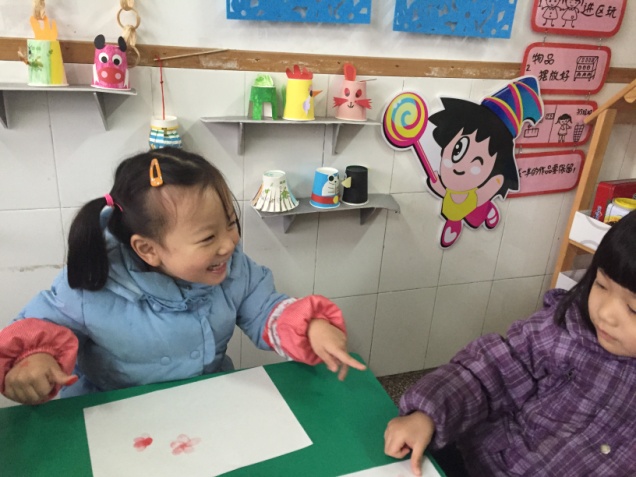  区域活动时间到了，孩子们根据自己的选择陆续进入区域。希希在活动室犹豫了半天，最后选择了美工区。他先是进入到区域里看了看，很快就发现了新添置的材料——印泥。于是，希希环顾了下四周，看到桌子上摆放的纸，然后拿出了一张纸，放到了自己面前。接着讲印泥盒子打开，用右手的大拇指蘸足印泥，然后印在了纸上。随即，希希哈哈地笑起来，一边笑还一边说：“哈哈，我的指纹，这是我的指纹。”希希的发现和情绪很快感染了其他的小朋友，这是，凡凡也走了过去，看着希希的手指印画。也想加入：“希希，让我也摁一下好吗？”“好啊！”希希很爽快地答应了。于是，一场摁手印比赛就开始了。你印一个，我印一个，很快，一张纸就印满了。凡凡又在旁边拿起了另外一张纸，又认真地在纸上印着，希希和凡凡的脸上一幅得意，满足的样子。不一会儿，在他们印到第三张时，希希首先有了突破，“看，旋涡（螺形纹），呜……”边说边用手使劲地在空中绕着。凡凡接着说：“我变的大风，好大的风……呼。”“我这是浪花……”小朋友你一言我一语介绍着自己的作品。看到这里，我走了过去，先欣赏了下他们两人创作的作品，然后说：“你们的小手指真能干，变出了这么多的图案，我们再来玩个变魔术的游戏吧。看看你们的小手能不能让这些指纹图案变成别的东西？”听完我的话，希希和高凡凡好像很感兴趣的样子，你看看我，我看看你。我明白了他们的想法。继续说：“你们看，老师也跟着你们一起变魔术！”一边说，我一边用手指在纸上印画。印完，我对他俩说：“你们猜猜，我接下来要做什么事情了？”他们瞪着大大的眼睛看着我，一脸疑惑。我接着问：“你们看我印的像什么？”“像个小鸡蛋！”希希一边说一边笑。“呵呵，我能让小鸡蛋说话，还能跟你们跳舞！”我一边说一边开心地笑。一听到“跳舞”二字，他们就更兴奋了。一边拍手一边说：“老师，你快让小鸡蛋跳舞啊！”于是，我从桌子上拿起了一支水粉笔，蘸了下颜料，在我刚才印的手指画上，添画上了一双黑黑的大眼睛。当我画完的时候，希希兴奋地说：“老师，小鸡蛋有眼睛啦！”然后，我又接着在小鸡蛋里画了嘴巴，以及四肢。“真棒！小鸡蛋又能说话了！”凡凡也兴奋地说。“你们看，小鸡蛋有了胳膊和腿，它能和你们一起跳舞啦！”“你们也来试试，”还没等我说完话，他俩已经开始迫不及待地开始创作了。不一会儿，我又对他们说：“你们试试，还能变成什么来？”    拿着水粉笔，想了想说：“老师，我想画个小鸟！”说完，他用水粉笔在手指印的画上面添画了一双小翅膀。凡凡呢，看见希希创作的作品后，也在自己的手指印画上面了一把小雨伞。我很诧异地问他：“你为什么要添画一把小雨伞呢？”他指着自己的画说：“下雨啦！”“噢，这样啊！”我恍然大悟。区域结束的时间到了。他们很开心地拿着自己创作的作品介绍给大家。 区域活动时间到了，孩子们根据自己的选择陆续进入区域。希希在活动室犹豫了半天，最后选择了美工区。他先是进入到区域里看了看，很快就发现了新添置的材料——印泥。于是，希希环顾了下四周，看到桌子上摆放的纸，然后拿出了一张纸，放到了自己面前。接着讲印泥盒子打开，用右手的大拇指蘸足印泥，然后印在了纸上。随即，希希哈哈地笑起来，一边笑还一边说：“哈哈，我的指纹，这是我的指纹。”希希的发现和情绪很快感染了其他的小朋友，这是，凡凡也走了过去，看着希希的手指印画。也想加入：“希希，让我也摁一下好吗？”“好啊！”希希很爽快地答应了。于是，一场摁手印比赛就开始了。你印一个，我印一个，很快，一张纸就印满了。凡凡又在旁边拿起了另外一张纸，又认真地在纸上印着，希希和凡凡的脸上一幅得意，满足的样子。不一会儿，在他们印到第三张时，希希首先有了突破，“看，旋涡（螺形纹），呜……”边说边用手使劲地在空中绕着。凡凡接着说：“我变的大风，好大的风……呼。”“我这是浪花……”小朋友你一言我一语介绍着自己的作品。看到这里，我走了过去，先欣赏了下他们两人创作的作品，然后说：“你们的小手指真能干，变出了这么多的图案，我们再来玩个变魔术的游戏吧。看看你们的小手能不能让这些指纹图案变成别的东西？”听完我的话，希希和高凡凡好像很感兴趣的样子，你看看我，我看看你。我明白了他们的想法。继续说：“你们看，老师也跟着你们一起变魔术！”一边说，我一边用手指在纸上印画。印完，我对他俩说：“你们猜猜，我接下来要做什么事情了？”他们瞪着大大的眼睛看着我，一脸疑惑。我接着问：“你们看我印的像什么？”“像个小鸡蛋！”希希一边说一边笑。“呵呵，我能让小鸡蛋说话，还能跟你们跳舞！”我一边说一边开心地笑。一听到“跳舞”二字，他们就更兴奋了。一边拍手一边说：“老师，你快让小鸡蛋跳舞啊！”于是，我从桌子上拿起了一支水粉笔，蘸了下颜料，在我刚才印的手指画上，添画上了一双黑黑的大眼睛。当我画完的时候，希希兴奋地说：“老师，小鸡蛋有眼睛啦！”然后，我又接着在小鸡蛋里画了嘴巴，以及四肢。“真棒！小鸡蛋又能说话了！”凡凡也兴奋地说。“你们看，小鸡蛋有了胳膊和腿，它能和你们一起跳舞啦！”“你们也来试试，”还没等我说完话，他俩已经开始迫不及待地开始创作了。不一会儿，我又对他们说：“你们试试，还能变成什么来？”    拿着水粉笔，想了想说：“老师，我想画个小鸟！”说完，他用水粉笔在手指印的画上面添画了一双小翅膀。凡凡呢，看见希希创作的作品后，也在自己的手指印画上面了一把小雨伞。我很诧异地问他：“你为什么要添画一把小雨伞呢？”他指着自己的画说：“下雨啦！”“噢，这样啊！”我恍然大悟。区域结束的时间到了。他们很开心地拿着自己创作的作品介绍给大家。 区域活动时间到了，孩子们根据自己的选择陆续进入区域。希希在活动室犹豫了半天，最后选择了美工区。他先是进入到区域里看了看，很快就发现了新添置的材料——印泥。于是，希希环顾了下四周，看到桌子上摆放的纸，然后拿出了一张纸，放到了自己面前。接着讲印泥盒子打开，用右手的大拇指蘸足印泥，然后印在了纸上。随即，希希哈哈地笑起来，一边笑还一边说：“哈哈，我的指纹，这是我的指纹。”希希的发现和情绪很快感染了其他的小朋友，这是，凡凡也走了过去，看着希希的手指印画。也想加入：“希希，让我也摁一下好吗？”“好啊！”希希很爽快地答应了。于是，一场摁手印比赛就开始了。你印一个，我印一个，很快，一张纸就印满了。凡凡又在旁边拿起了另外一张纸，又认真地在纸上印着，希希和凡凡的脸上一幅得意，满足的样子。不一会儿，在他们印到第三张时，希希首先有了突破，“看，旋涡（螺形纹），呜……”边说边用手使劲地在空中绕着。凡凡接着说：“我变的大风，好大的风……呼。”“我这是浪花……”小朋友你一言我一语介绍着自己的作品。看到这里，我走了过去，先欣赏了下他们两人创作的作品，然后说：“你们的小手指真能干，变出了这么多的图案，我们再来玩个变魔术的游戏吧。看看你们的小手能不能让这些指纹图案变成别的东西？”听完我的话，希希和高凡凡好像很感兴趣的样子，你看看我，我看看你。我明白了他们的想法。继续说：“你们看，老师也跟着你们一起变魔术！”一边说，我一边用手指在纸上印画。印完，我对他俩说：“你们猜猜，我接下来要做什么事情了？”他们瞪着大大的眼睛看着我，一脸疑惑。我接着问：“你们看我印的像什么？”“像个小鸡蛋！”希希一边说一边笑。“呵呵，我能让小鸡蛋说话，还能跟你们跳舞！”我一边说一边开心地笑。一听到“跳舞”二字，他们就更兴奋了。一边拍手一边说：“老师，你快让小鸡蛋跳舞啊！”于是，我从桌子上拿起了一支水粉笔，蘸了下颜料，在我刚才印的手指画上，添画上了一双黑黑的大眼睛。当我画完的时候，希希兴奋地说：“老师，小鸡蛋有眼睛啦！”然后，我又接着在小鸡蛋里画了嘴巴，以及四肢。“真棒！小鸡蛋又能说话了！”凡凡也兴奋地说。“你们看，小鸡蛋有了胳膊和腿，它能和你们一起跳舞啦！”“你们也来试试，”还没等我说完话，他俩已经开始迫不及待地开始创作了。不一会儿，我又对他们说：“你们试试，还能变成什么来？”    拿着水粉笔，想了想说：“老师，我想画个小鸟！”说完，他用水粉笔在手指印的画上面添画了一双小翅膀。凡凡呢，看见希希创作的作品后，也在自己的手指印画上面了一把小雨伞。我很诧异地问他：“你为什么要添画一把小雨伞呢？”他指着自己的画说：“下雨啦！”“噢，这样啊！”我恍然大悟。区域结束的时间到了。他们很开心地拿着自己创作的作品介绍给大家。 区域活动时间到了，孩子们根据自己的选择陆续进入区域。希希在活动室犹豫了半天，最后选择了美工区。他先是进入到区域里看了看，很快就发现了新添置的材料——印泥。于是，希希环顾了下四周，看到桌子上摆放的纸，然后拿出了一张纸，放到了自己面前。接着讲印泥盒子打开，用右手的大拇指蘸足印泥，然后印在了纸上。随即，希希哈哈地笑起来，一边笑还一边说：“哈哈，我的指纹，这是我的指纹。”希希的发现和情绪很快感染了其他的小朋友，这是，凡凡也走了过去，看着希希的手指印画。也想加入：“希希，让我也摁一下好吗？”“好啊！”希希很爽快地答应了。于是，一场摁手印比赛就开始了。你印一个，我印一个，很快，一张纸就印满了。凡凡又在旁边拿起了另外一张纸，又认真地在纸上印着，希希和凡凡的脸上一幅得意，满足的样子。不一会儿，在他们印到第三张时，希希首先有了突破，“看，旋涡（螺形纹），呜……”边说边用手使劲地在空中绕着。凡凡接着说：“我变的大风，好大的风……呼。”“我这是浪花……”小朋友你一言我一语介绍着自己的作品。看到这里，我走了过去，先欣赏了下他们两人创作的作品，然后说：“你们的小手指真能干，变出了这么多的图案，我们再来玩个变魔术的游戏吧。看看你们的小手能不能让这些指纹图案变成别的东西？”听完我的话，希希和高凡凡好像很感兴趣的样子，你看看我，我看看你。我明白了他们的想法。继续说：“你们看，老师也跟着你们一起变魔术！”一边说，我一边用手指在纸上印画。印完，我对他俩说：“你们猜猜，我接下来要做什么事情了？”他们瞪着大大的眼睛看着我，一脸疑惑。我接着问：“你们看我印的像什么？”“像个小鸡蛋！”希希一边说一边笑。“呵呵，我能让小鸡蛋说话，还能跟你们跳舞！”我一边说一边开心地笑。一听到“跳舞”二字，他们就更兴奋了。一边拍手一边说：“老师，你快让小鸡蛋跳舞啊！”于是，我从桌子上拿起了一支水粉笔，蘸了下颜料，在我刚才印的手指画上，添画上了一双黑黑的大眼睛。当我画完的时候，希希兴奋地说：“老师，小鸡蛋有眼睛啦！”然后，我又接着在小鸡蛋里画了嘴巴，以及四肢。“真棒！小鸡蛋又能说话了！”凡凡也兴奋地说。“你们看，小鸡蛋有了胳膊和腿，它能和你们一起跳舞啦！”“你们也来试试，”还没等我说完话，他俩已经开始迫不及待地开始创作了。不一会儿，我又对他们说：“你们试试，还能变成什么来？”    拿着水粉笔，想了想说：“老师，我想画个小鸟！”说完，他用水粉笔在手指印的画上面添画了一双小翅膀。凡凡呢，看见希希创作的作品后，也在自己的手指印画上面了一把小雨伞。我很诧异地问他：“你为什么要添画一把小雨伞呢？”他指着自己的画说：“下雨啦！”“噢，这样啊！”我恍然大悟。区域结束的时间到了。他们很开心地拿着自己创作的作品介绍给大家。 区域活动时间到了，孩子们根据自己的选择陆续进入区域。希希在活动室犹豫了半天，最后选择了美工区。他先是进入到区域里看了看，很快就发现了新添置的材料——印泥。于是，希希环顾了下四周，看到桌子上摆放的纸，然后拿出了一张纸，放到了自己面前。接着讲印泥盒子打开，用右手的大拇指蘸足印泥，然后印在了纸上。随即，希希哈哈地笑起来，一边笑还一边说：“哈哈，我的指纹，这是我的指纹。”希希的发现和情绪很快感染了其他的小朋友，这是，凡凡也走了过去，看着希希的手指印画。也想加入：“希希，让我也摁一下好吗？”“好啊！”希希很爽快地答应了。于是，一场摁手印比赛就开始了。你印一个，我印一个，很快，一张纸就印满了。凡凡又在旁边拿起了另外一张纸，又认真地在纸上印着，希希和凡凡的脸上一幅得意，满足的样子。不一会儿，在他们印到第三张时，希希首先有了突破，“看，旋涡（螺形纹），呜……”边说边用手使劲地在空中绕着。凡凡接着说：“我变的大风，好大的风……呼。”“我这是浪花……”小朋友你一言我一语介绍着自己的作品。看到这里，我走了过去，先欣赏了下他们两人创作的作品，然后说：“你们的小手指真能干，变出了这么多的图案，我们再来玩个变魔术的游戏吧。看看你们的小手能不能让这些指纹图案变成别的东西？”听完我的话，希希和高凡凡好像很感兴趣的样子，你看看我，我看看你。我明白了他们的想法。继续说：“你们看，老师也跟着你们一起变魔术！”一边说，我一边用手指在纸上印画。印完，我对他俩说：“你们猜猜，我接下来要做什么事情了？”他们瞪着大大的眼睛看着我，一脸疑惑。我接着问：“你们看我印的像什么？”“像个小鸡蛋！”希希一边说一边笑。“呵呵，我能让小鸡蛋说话，还能跟你们跳舞！”我一边说一边开心地笑。一听到“跳舞”二字，他们就更兴奋了。一边拍手一边说：“老师，你快让小鸡蛋跳舞啊！”于是，我从桌子上拿起了一支水粉笔，蘸了下颜料，在我刚才印的手指画上，添画上了一双黑黑的大眼睛。当我画完的时候，希希兴奋地说：“老师，小鸡蛋有眼睛啦！”然后，我又接着在小鸡蛋里画了嘴巴，以及四肢。“真棒！小鸡蛋又能说话了！”凡凡也兴奋地说。“你们看，小鸡蛋有了胳膊和腿，它能和你们一起跳舞啦！”“你们也来试试，”还没等我说完话，他俩已经开始迫不及待地开始创作了。不一会儿，我又对他们说：“你们试试，还能变成什么来？”    拿着水粉笔，想了想说：“老师，我想画个小鸟！”说完，他用水粉笔在手指印的画上面添画了一双小翅膀。凡凡呢，看见希希创作的作品后，也在自己的手指印画上面了一把小雨伞。我很诧异地问他：“你为什么要添画一把小雨伞呢？”他指着自己的画说：“下雨啦！”“噢，这样啊！”我恍然大悟。区域结束的时间到了。他们很开心地拿着自己创作的作品介绍给大家。 分析评价起初，孩子们进入到美工区，在选择材料进行思考时，我并没有急于引导，而是给了幼儿提供充分的自主活动的机会，这样有助于幼儿独立性与自主性、合作性的培养。在整个幼儿的操作过程中，幼儿的行为可以说是孩子日常活动的再现，通过平时的活动，孩子们有了一定的活动技能经验，展现出他们养成的良好规则意识，充分体现了幼儿区域活动的规则性。（图标规则、绘画程序规则）当幼儿集中做一件事情，没有知识以及经验的提升时，我尝试着采用间接介入的方法来引导幼儿，并以此提高他们对活动的积极性、主动性。起初，孩子们进入到美工区，在选择材料进行思考时，我并没有急于引导，而是给了幼儿提供充分的自主活动的机会，这样有助于幼儿独立性与自主性、合作性的培养。在整个幼儿的操作过程中，幼儿的行为可以说是孩子日常活动的再现，通过平时的活动，孩子们有了一定的活动技能经验，展现出他们养成的良好规则意识，充分体现了幼儿区域活动的规则性。（图标规则、绘画程序规则）当幼儿集中做一件事情，没有知识以及经验的提升时，我尝试着采用间接介入的方法来引导幼儿，并以此提高他们对活动的积极性、主动性。起初，孩子们进入到美工区，在选择材料进行思考时，我并没有急于引导，而是给了幼儿提供充分的自主活动的机会，这样有助于幼儿独立性与自主性、合作性的培养。在整个幼儿的操作过程中，幼儿的行为可以说是孩子日常活动的再现，通过平时的活动，孩子们有了一定的活动技能经验，展现出他们养成的良好规则意识，充分体现了幼儿区域活动的规则性。（图标规则、绘画程序规则）当幼儿集中做一件事情，没有知识以及经验的提升时，我尝试着采用间接介入的方法来引导幼儿，并以此提高他们对活动的积极性、主动性。起初，孩子们进入到美工区，在选择材料进行思考时，我并没有急于引导，而是给了幼儿提供充分的自主活动的机会，这样有助于幼儿独立性与自主性、合作性的培养。在整个幼儿的操作过程中，幼儿的行为可以说是孩子日常活动的再现，通过平时的活动，孩子们有了一定的活动技能经验，展现出他们养成的良好规则意识，充分体现了幼儿区域活动的规则性。（图标规则、绘画程序规则）当幼儿集中做一件事情，没有知识以及经验的提升时，我尝试着采用间接介入的方法来引导幼儿，并以此提高他们对活动的积极性、主动性。起初，孩子们进入到美工区，在选择材料进行思考时，我并没有急于引导，而是给了幼儿提供充分的自主活动的机会，这样有助于幼儿独立性与自主性、合作性的培养。在整个幼儿的操作过程中，幼儿的行为可以说是孩子日常活动的再现，通过平时的活动，孩子们有了一定的活动技能经验，展现出他们养成的良好规则意识，充分体现了幼儿区域活动的规则性。（图标规则、绘画程序规则）当幼儿集中做一件事情，没有知识以及经验的提升时，我尝试着采用间接介入的方法来引导幼儿，并以此提高他们对活动的积极性、主动性。起初，孩子们进入到美工区，在选择材料进行思考时，我并没有急于引导，而是给了幼儿提供充分的自主活动的机会，这样有助于幼儿独立性与自主性、合作性的培养。在整个幼儿的操作过程中，幼儿的行为可以说是孩子日常活动的再现，通过平时的活动，孩子们有了一定的活动技能经验，展现出他们养成的良好规则意识，充分体现了幼儿区域活动的规则性。（图标规则、绘画程序规则）当幼儿集中做一件事情，没有知识以及经验的提升时，我尝试着采用间接介入的方法来引导幼儿，并以此提高他们对活动的积极性、主动性。支持策略通过这次的区域活动，我觉得我们教师要转变观念，树立“以人为本”的教育思想。我们要保障每个幼儿的发展，使他们在原有的基础上得到发展。在指导幼儿的同时，我们要建构积极的师幼互动。教师的如何介入以及应该以什么样的身份介入是很重要的。而且我们教师的指导是要得当、适时以及有针对性的，这样才能使幼儿能真正地成为区域活动的主人。通过这次的区域活动，我觉得我们教师要转变观念，树立“以人为本”的教育思想。我们要保障每个幼儿的发展，使他们在原有的基础上得到发展。在指导幼儿的同时，我们要建构积极的师幼互动。教师的如何介入以及应该以什么样的身份介入是很重要的。而且我们教师的指导是要得当、适时以及有针对性的，这样才能使幼儿能真正地成为区域活动的主人。通过这次的区域活动，我觉得我们教师要转变观念，树立“以人为本”的教育思想。我们要保障每个幼儿的发展，使他们在原有的基础上得到发展。在指导幼儿的同时，我们要建构积极的师幼互动。教师的如何介入以及应该以什么样的身份介入是很重要的。而且我们教师的指导是要得当、适时以及有针对性的，这样才能使幼儿能真正地成为区域活动的主人。通过这次的区域活动，我觉得我们教师要转变观念，树立“以人为本”的教育思想。我们要保障每个幼儿的发展，使他们在原有的基础上得到发展。在指导幼儿的同时，我们要建构积极的师幼互动。教师的如何介入以及应该以什么样的身份介入是很重要的。而且我们教师的指导是要得当、适时以及有针对性的，这样才能使幼儿能真正地成为区域活动的主人。通过这次的区域活动，我觉得我们教师要转变观念，树立“以人为本”的教育思想。我们要保障每个幼儿的发展，使他们在原有的基础上得到发展。在指导幼儿的同时，我们要建构积极的师幼互动。教师的如何介入以及应该以什么样的身份介入是很重要的。而且我们教师的指导是要得当、适时以及有针对性的，这样才能使幼儿能真正地成为区域活动的主人。通过这次的区域活动，我觉得我们教师要转变观念，树立“以人为本”的教育思想。我们要保障每个幼儿的发展，使他们在原有的基础上得到发展。在指导幼儿的同时，我们要建构积极的师幼互动。教师的如何介入以及应该以什么样的身份介入是很重要的。而且我们教师的指导是要得当、适时以及有针对性的，这样才能使幼儿能真正地成为区域活动的主人。